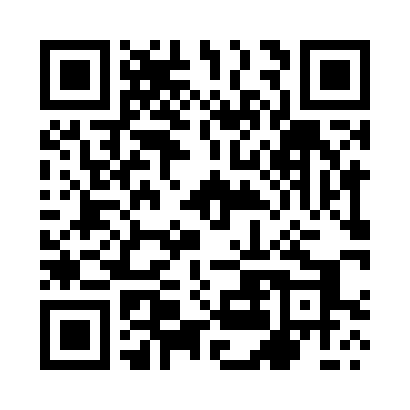 Prayer times for Weglowice, PolandWed 1 May 2024 - Fri 31 May 2024High Latitude Method: Angle Based RulePrayer Calculation Method: Muslim World LeagueAsar Calculation Method: HanafiPrayer times provided by https://www.salahtimes.comDateDayFajrSunriseDhuhrAsrMaghribIsha1Wed2:535:1812:425:488:0610:212Thu2:505:1612:425:498:0810:243Fri2:465:1412:425:508:1010:274Sat2:435:1312:415:518:1110:305Sun2:395:1112:415:528:1310:336Mon2:365:0912:415:538:1410:367Tue2:325:0712:415:548:1610:398Wed2:295:0612:415:558:1710:429Thu2:275:0412:415:568:1910:4510Fri2:265:0312:415:578:2010:4811Sat2:255:0112:415:588:2210:4912Sun2:254:5912:415:588:2310:5013Mon2:244:5812:415:598:2510:5014Tue2:234:5612:416:008:2610:5115Wed2:234:5512:416:018:2810:5116Thu2:224:5412:416:028:2910:5217Fri2:224:5212:416:038:3110:5318Sat2:214:5112:416:048:3210:5319Sun2:214:5012:416:048:3310:5420Mon2:204:4812:416:058:3510:5521Tue2:204:4712:416:068:3610:5522Wed2:194:4612:416:078:3710:5623Thu2:194:4512:416:088:3910:5624Fri2:194:4412:426:088:4010:5725Sat2:184:4312:426:098:4110:5826Sun2:184:4212:426:108:4310:5827Mon2:184:4112:426:108:4410:5928Tue2:174:4012:426:118:4510:5929Wed2:174:3912:426:128:4611:0030Thu2:174:3812:426:138:4711:0131Fri2:164:3712:426:138:4811:01